Ms. Fickert’s & Ms. Azar’s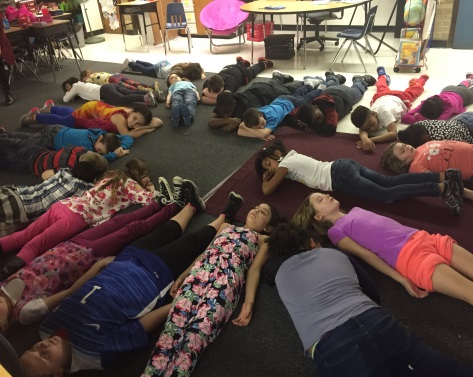 Third Grade NewsletterMarch 2017Writing & GrammarFor this month students will be starting informational pieces. They will be focusing on the planning and organizing of a five paragraph paper.Word StudyStudents have been sorted into their Word Study groups and are working on their Wordly Wise and Words Their Way lessons. Look for students’ vocabulary and spelling words both in their take home folders and on our website. Reading Students will be continuing on with our history study of important people. We will also begin readers theaters to develop fluency. Math We have will be wrapping up Unit 4 on measurement and starting Unit 5: Writing equations to solve word problems.  Please continue to practice multiplication, division, and subtraction as these will be continuously revisited.  Social Studies We will begin Unit 4: The Growth of Michigan. Students will learn about economic activities and the environmental changes that helped to make Michigan what is it today. 